嘉義縣灣內國小79週年校慶暨六腳朴子足球社區聯誼賽流程表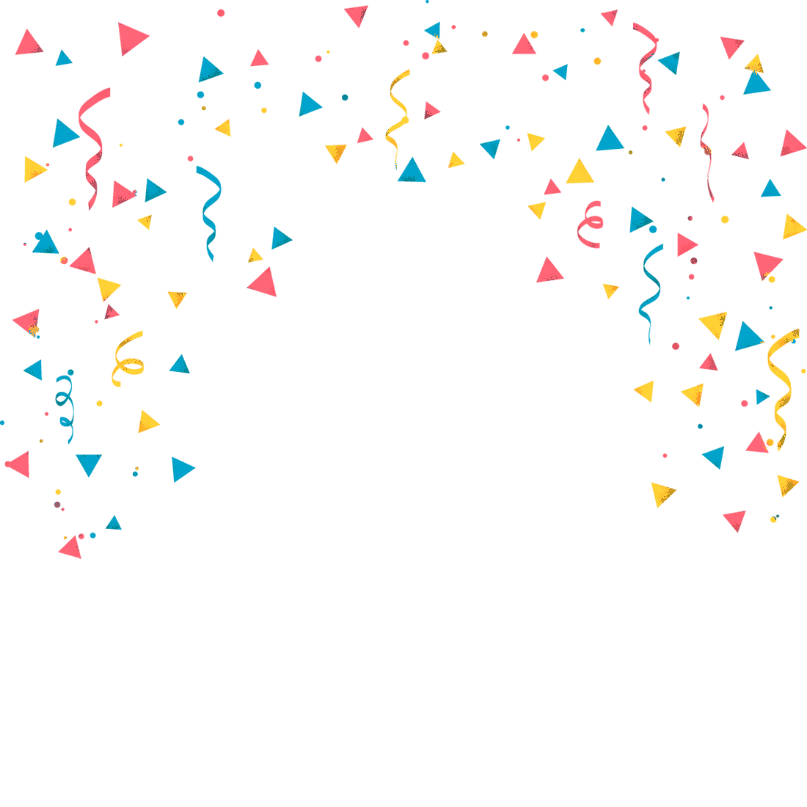 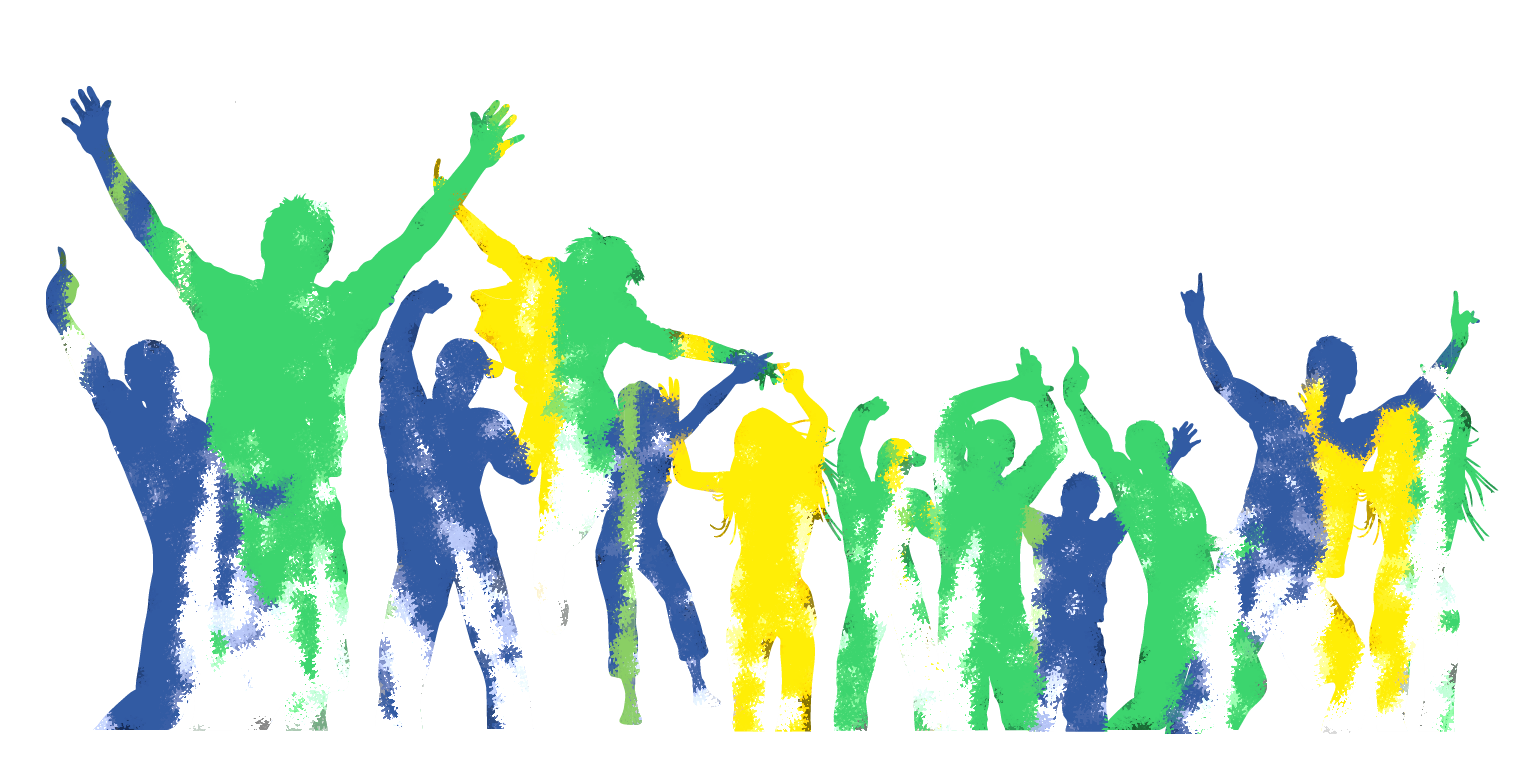 時間節目名稱節目名稱表演單位主持人（負責人）地點~~09:00預備時間預備時間灣內國小各班導師09:00~09:20國中管樂、旗隊表演國中管樂、旗隊表演六嘉國中榮輝校長操場09:20~09:28國小健康操國小健康操灣內國小士槐老師操場09:28~09:35學生表演學生表演幼兒園師生幼兒園老師操場09:35~10:00中國美中國美國小學生俊毅、燕子老師操場09:35~10:00我的家鄉是越南我的家鄉是越南高年級女生俊毅、燕子老師操場09:35~10:00我們是一家人我們是一家人全校親師生校長、燕子老師操場10:00~10:30校慶開幕典禮程序：典禮開始介紹長官來賓頒獎主席致詞長官來賓致詞家長會長致詞禮成運動員退場校慶開幕典禮程序：典禮開始介紹長官來賓頒獎主席致詞長官來賓致詞家長會長致詞禮成運動員退場灣內國小典禮組操場10:30~10:40社區媽媽表演（舞蹈兩首）社區媽媽表演（舞蹈兩首）社區發展協會社區發展協會操場10:40~10:50親子趣味競賽---親子趣味競賽---學生與社區家長競賽組操場10:50~11:00社區拔河比賽---親子同心協力社區拔河比賽---親子同心協力學生與社區家長競賽組操場11:00~11:10趣味障礙賽趣味障礙賽國小組競賽組操場11:10~11:20滾大球趣味競賽滾大球趣味競賽幼兒園組競賽組操場11:20~11:40大隊接力大隊接力國小組競賽組操場11:40~12:00學生個人賽學生個人賽灣內國小競賽組操場12:00~12:30親師意見交流聯誼（午餐）親師意見交流聯誼（午餐）12:30~13:30家長視力保健講座學生午休活動學生家長灣內國小各班導師各班教室13:30~15:30社區足球比賽社區足球比賽灣內校園15:30~15:40場地整理清掃場地整理清掃灣內國小場地組灣內校園15:40~15:50閉幕暨頒獎閉幕暨頒獎灣內國小校長中廊1550~放學~回家囉~放學~回家囉~灣內國小各班導師